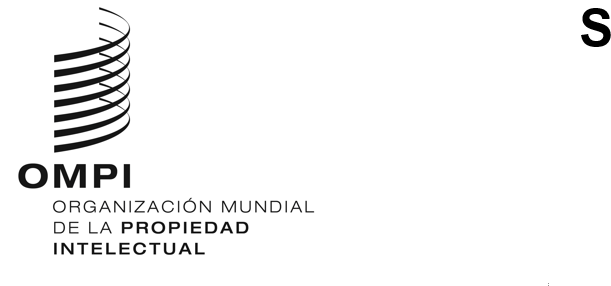 SCCR/45/2 Rev.ORIGINAL: INGLÉSFECHA: XX DE FEBRERO DE 2024Comité Permanente de Derecho de Autor y Derechos ConexosCuadragésima quinta sesiónGinebra, 15 a 19 de abril de 2024ACREDITACIÓN DE ORGANIZACIONES NO GUBERNAMENTALESDocumento preparado por la SecretaríaLos Anexos de este documento incluyen información sobre las organizaciones no gubernamentales que han solicitado la condición de observadoras en las sesiones del Comité Permanente de Derecho de Autor y Derechos Conexos (SCCR), de acuerdo con el Reglamento del SCCR (véase el documento SCCR/1/2, párrafo 10).Se invita al SCCR a aprobar la representación en las sesiones del Comité de las organizaciones no gubernamentales mencionadas en los Anexos del presente documento.[Siguen los Anexos]ORGANIZACIONES NO GUBERNAMENTALES QUE HAN SOLICITADO REPRESENTACIÓN COMO OBSERVADORAS EN LAS SESIONES DEL COMITÉ PERMANENTE DE DERECHO DE AUTOR Y DERECHOS CONEXOS (SCCR)The Noncommercial organization on protection of copyright and related rights (Amanat)La Amanat se creó en 2009 como OGC de los derechos de interpretación y ejecución. Cuenta con más de 600 miembros, entre artistas intérpretes o ejecutantes, productores de fonogramas, autores, compositores y fotógrafos.En 2015, la Amanat se incorporó a la SCAPR como miembro asociado. En 2020 se incorporó a la International Performers Database (IPD) del SCAPR. Ha celebrado más de 40 acuerdos internacionales en materia de derechos de interpretación o ejecución, derechos de autor y derechos de productores de fonogramas.Información de contacto:Sr. Azamat Tleuzhanov, director general adjunto y encargado de relaciones internacionales.The Noncommercial organization on protection of copyright and related rights (Amanat)050022, 597a Seyfullin Ave, office 404Almaty, KazajstánNúmero de teléfono: +772 7 313 17 02Correo electrónico: info@kazamanat.kz, azamat@kazamanat.kzSitio web: www.kazamanat.kz [Sigue el Anexo II]Federal Association of the German Music IndustryLa Bundesverband Musikindustrie e.V. (BVMI - Asociación Federal de la Industria Musical Alemana) representa los intereses de aproximadamente 200 sellos discográficos y empresas musicales, que representan más del 80% del mercado musical alemán. La BVMI presta servicio al público como principal punto de contacto de la industria musical. Información de contacto:Dr. Florian Drücke, presidente y director generalRené Houareau, director general de Asuntos Jurídicos y PolíticosBundesverband Musikindustrie e.V.Linienstr. 15210115 BerlinAlemaniaNúmero de teléfono: +49.30.59 00 38 - 0Correo electrónico: info@musikindustrie.de, eichler@musikindustrie.deSitio web: www.musikindustrie.de[Fin del Anexo II y del documento]